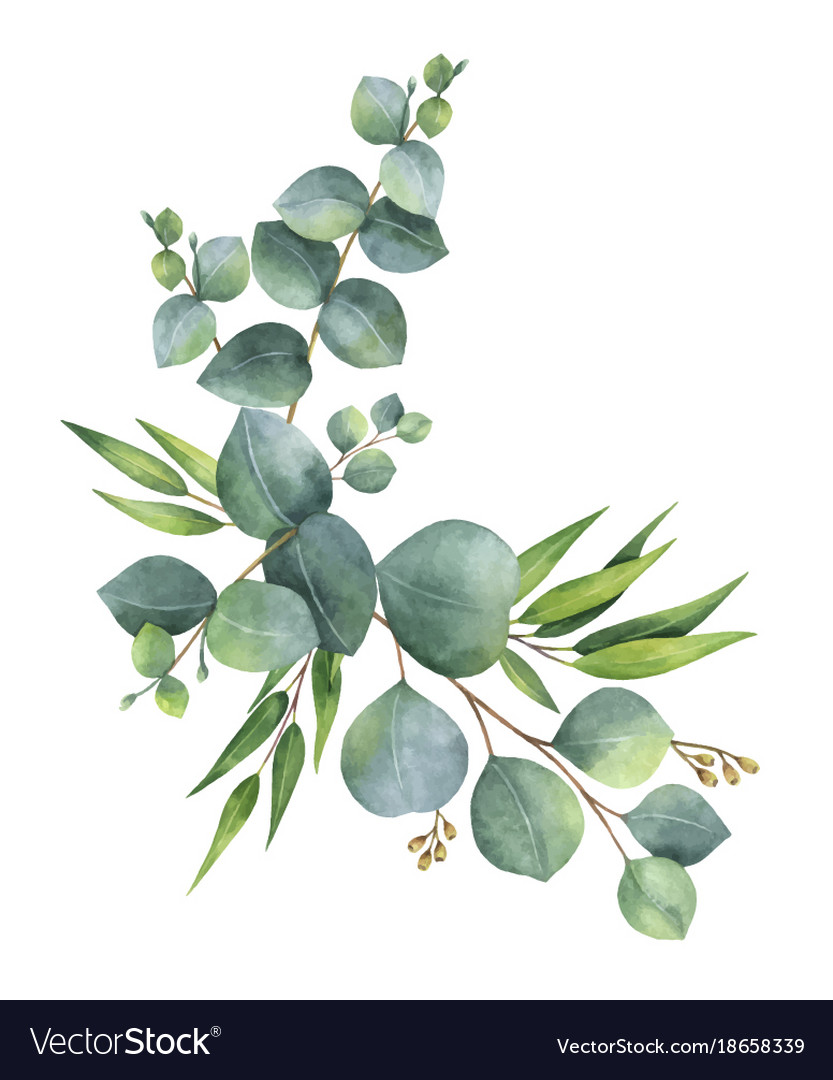 INNGANG	Bryllupsmarsj av Mendelssohn	VELKOMSTORDSALME 
Melodi: The morning has brokenNå er det morgen, tåkene letter. Fuglesang vekker livet på jord. Takk, Gud, for sangen, dagen og lyset,  sannhetens kilde, som er ditt ord.  Skapelsens morgen, solen og vinden  stryker din nåde mykt mot mitt kinn. Takk, Gud, for marken,skogen og gresset.Nyfødt er jorden, dagen er min.  Jesus, du oppstod ren og forklaret,  langs våre stier har du din vei. Vakker er jorden, mektig er håpet:Alt skal fornyes herlig i deg.SKRIFTLESNINGSOLO
Navn navnTALEEKTESKAPSINNGÅELSE	OVERREKKELSE AV RINGERFORBØNNFADER VÅRVår Far i himmelen.La navnet ditt helliges. 
La riket ditt komme.La viljen din skje på jorden slik som i himmelen.Gi oss i dag vårt daglige brød, og tilgi oss vår skyld, 
slik også vi tilgir våre skyldnere. Og la oss ikke komme i fristelse,men frels oss fra det onde.<For riket er ditt og makten og æren i evighet. 
Amen.

SALME Å leva, det er å elska det beste di sjel fekk nå;å leva, det er i arbeidmot rikare mål å trå.Å leva, det er i livetå finna det største verd;å leva, det er å vinnatil sanning i all si ferd.Å leva, det er å leggjaall urett og lygn i grav;å leva, det er som havetå spegla Guds himmel av.
VELSIGNELSEUTGANGPurpose av Ric. Nordraak